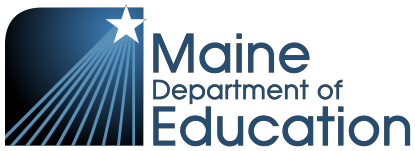 Advance Written Notice of IEP/IFSP Team MeetingsMaine Unified Special Education Regulations (MUSER VI.2.A)Dear	,An IEP/IFSP Team meeting has been scheduled for:The purpose(s) of the meeting is:  	Initial referral/eligibility (MUSER IV.2.D.)	Annual review and other IEP program/placement changes including graduation (MUSER XV) and revocation of consent for continued placement  (MUSER XV)	IFSP annual or 6 month review (MUSER VI.1.B.)	Evaluation/re-evaluation (MUSER V.1.A(4)(i) & .3.D.)	Post-secondary goals and transition services (MUSER IX.3.A(1)(h))	Transfer student (MUSER IX.3.B(5)(a)(i)and (ii))	CDS/public school transition (MUSER VI.2.C(2))	Transition from Part C to Part B (MUSER VI.2.C(1))	Parent Request	Other (e.g., MUSER IX.1.B or MUSER IX.3.D(1)(a))  As the parent(s) of a child or as an adult student who has or may have a disability, you are entitled and encouraged to participate in IEP/IFSP Team meetings. Additional participants who have knowledge or special expertise regarding the child may be invited at the discretion of the parents or agency. Members and participants invited to attend the IEP/IFSP Team meeting will include the following:Sincerely,Parental ParticipationWaiver of 7 Day Advance Notice of IEP MeetingEach SAU or IEU must take steps to ensure that one or both of the parents of a child with a disability are present at each IEP/IFSP Team meeting, or are afforded the opportunity to participate. These steps include notifying the parents of the meeting early enough, but at least 7 days prior to the meeting to ensure that they will have an opportunity to attend and scheduling the meeting at a mutually agreed on time and place.If you have not been provided notice of the meeting at least 7 days before the meeting date, your signature waiving your rights to the timeframe is required below before the IEP/EFSP Team meeting may be convened.Signature of parent/guardian for waiver	DateEnclosures may be included within this document and may be recorded below.Date Sent to Parents:SAU:Child’s Name:School:Date of Birth:Grade:School Phone:Parent/Guardian Name:School Address:Parent/Guardian Address:City, State Zip:Parent/Guardian City, State Zip:School Contact:Date:Time:Location:TitleNameAdministrator/CDS Site Director:Administrator/CDS Site Director contact #:Special education teacher(s)/CDS providers:Regular education teacher(s):Evaluator(s):Representative of outside agencies:Child or adult student:CDS staff:CDS case manager:Other:If the SAU is unable to convince the parent to attend, records of attempts to arrange a mutually agreed upon time and place must be documented. (MUSER VI.2.H.(4))(Type or provide handwritten documentation of at least two attempts to gain parents attendance at IEP meetings when appropriate.)